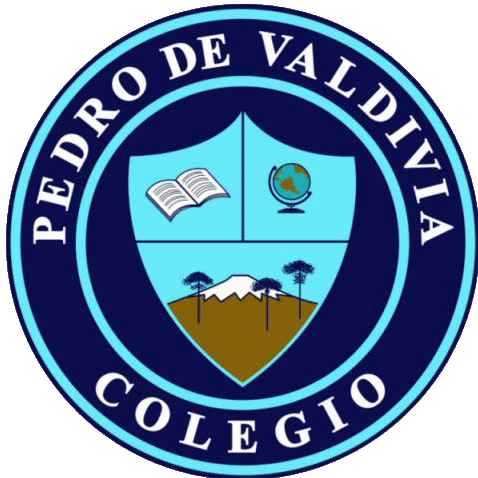 GUÍA Nº 2: ¿CÓMO USAR UN PROCESADOR DE TEXTO?Tecnología¿Qué es el procesador de texto?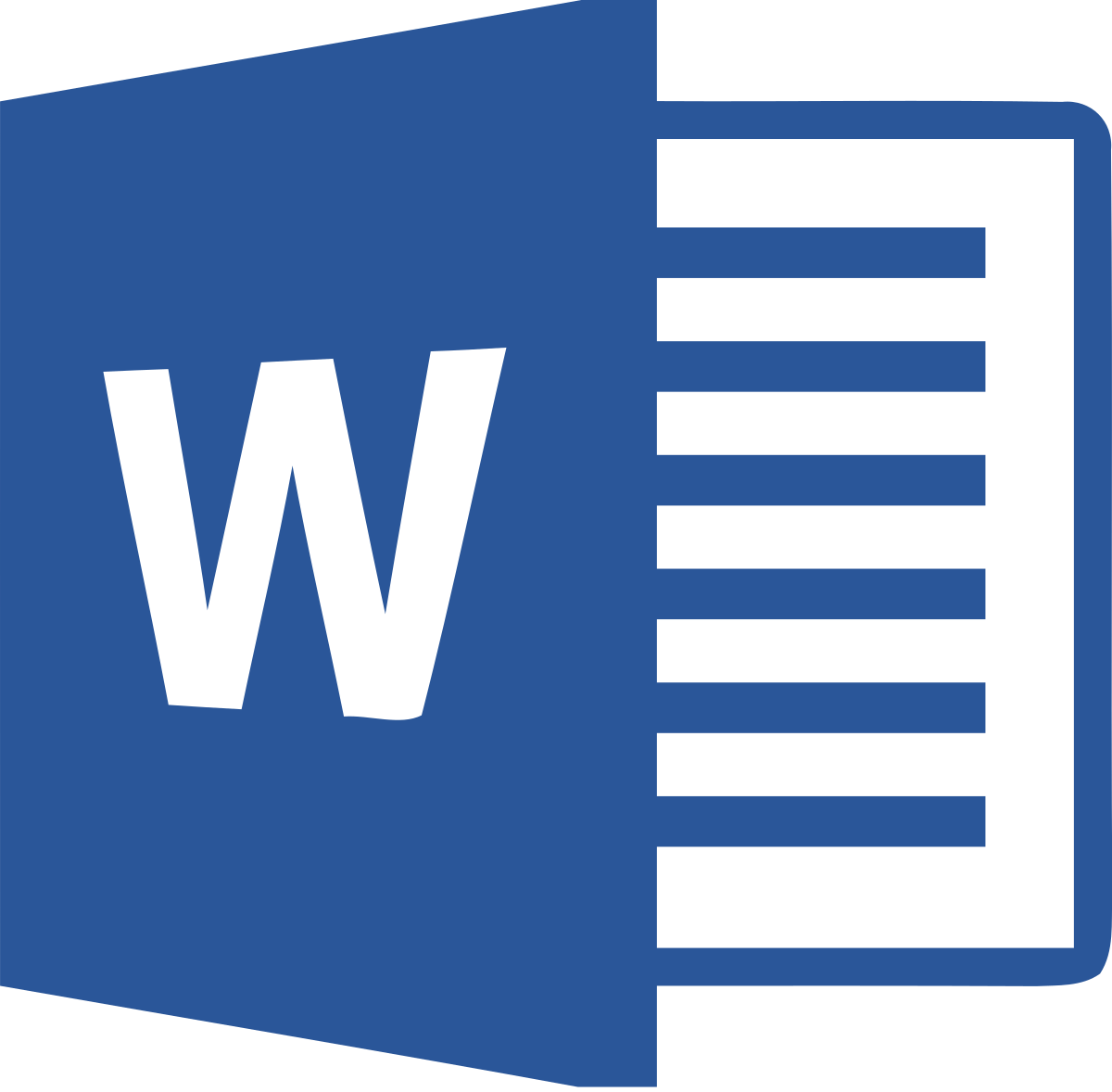 El procesador de texto es un programa de Office, llamado Microsoft WORD¿Cómo usar el procesador de texto?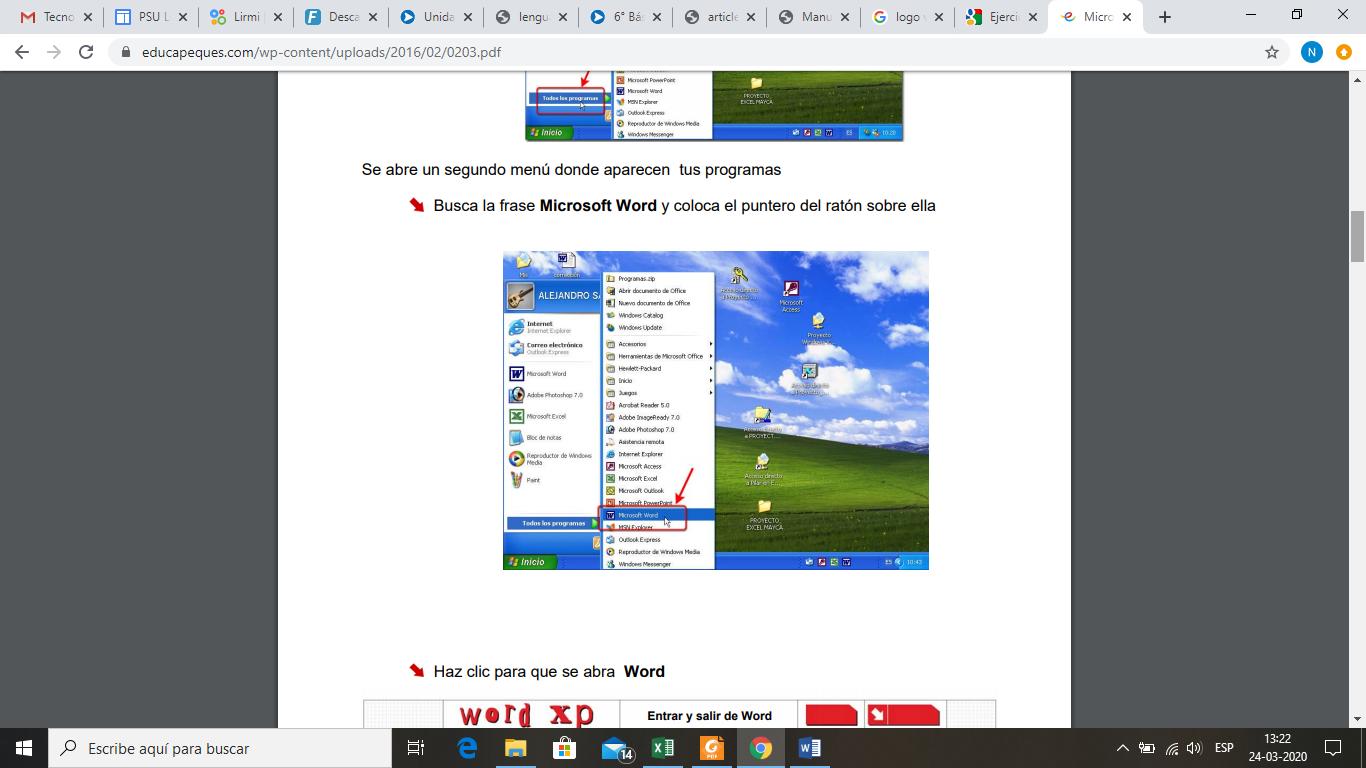 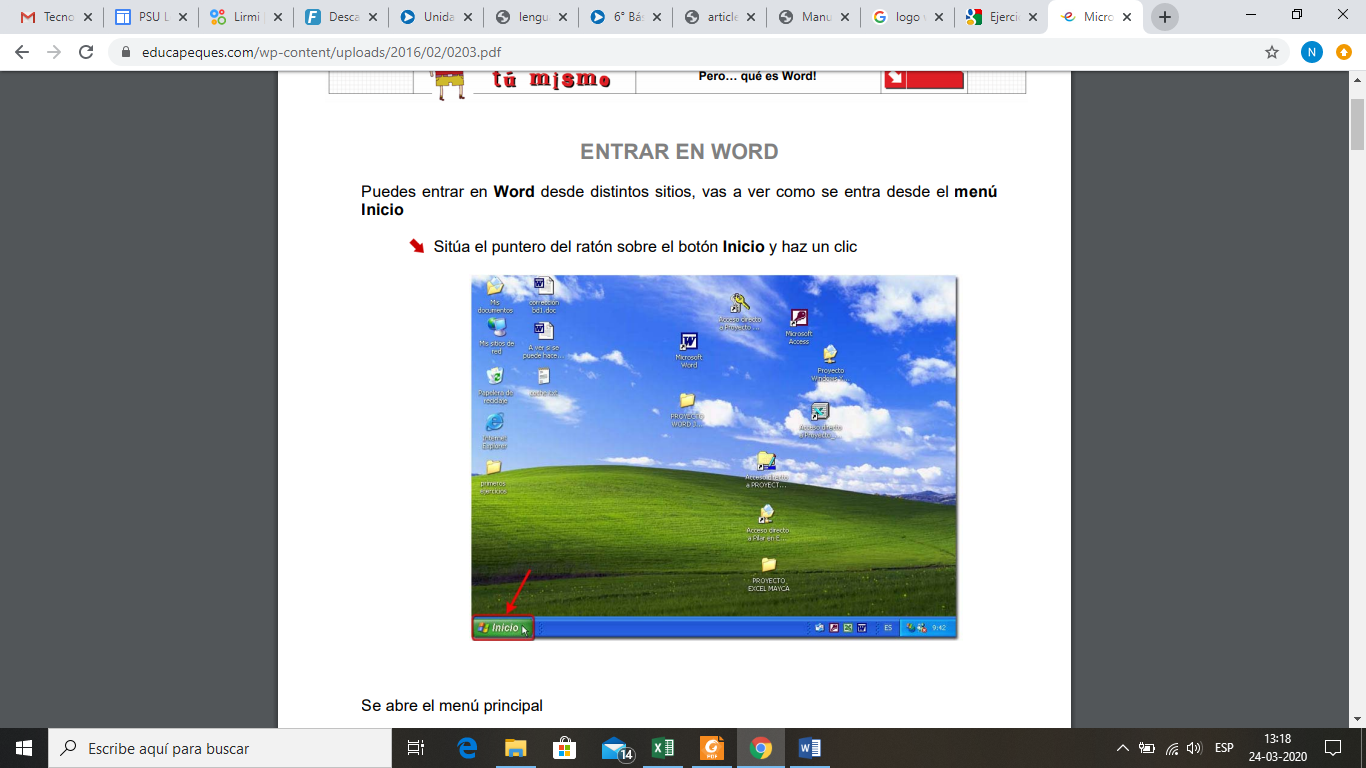 La barra de herramientas te puede aparecer también de la siguiente manera: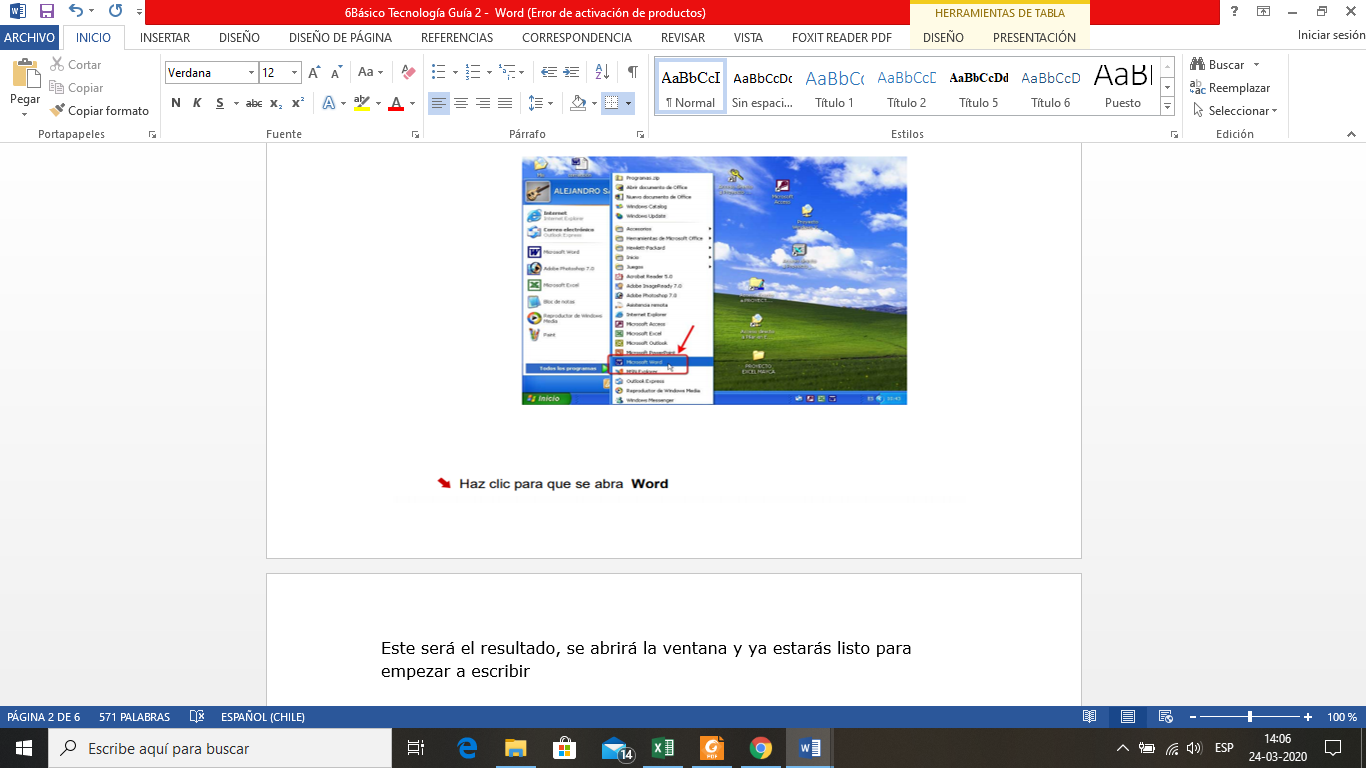 Este será el resultado, se abrirá la ventana y ya estarás listo para empezar a escribir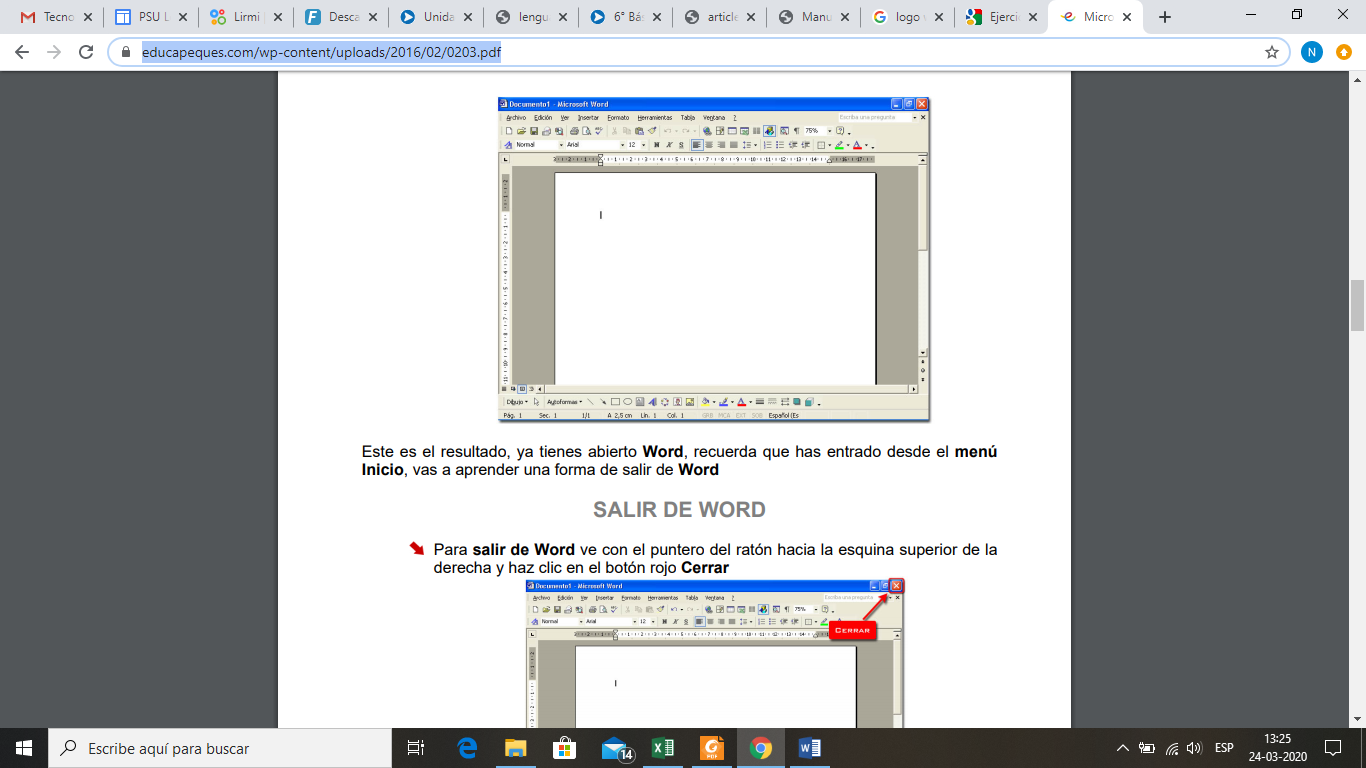 ACTIVIDADAhora que sabes cómo abrir el procesador de texto “WORD”, desarrolla la siguiente actividad:NOMBRECURSO:6° BásicoFECHA DE ENTREGAFECHA DE ENTREGA09 DE ABRIL DE 202009 DE ABRIL DE 2020OBJETIVO DE APRENDIZAJE (UNIDAD)OA 5Usar software para organizar y comunicar los resultados de investigaciones e intercambiar ideas con diferentes propósitosOBJETIVO DE APRENDIZAJE (UNIDAD)OA 5Usar software para organizar y comunicar los resultados de investigaciones e intercambiar ideas con diferentes propósitosOBJETIVO DE APRENDIZAJE (UNIDAD)OA 5Usar software para organizar y comunicar los resultados de investigaciones e intercambiar ideas con diferentes propósitosHABILIDADES DEL O.AHABILIDADES DEL O.AHABILIDADES DE LA GUIAOBJETIVO DE APRENDIZAJE (UNIDAD)OA 5Usar software para organizar y comunicar los resultados de investigaciones e intercambiar ideas con diferentes propósitosOBJETIVO DE APRENDIZAJE (UNIDAD)OA 5Usar software para organizar y comunicar los resultados de investigaciones e intercambiar ideas con diferentes propósitosOBJETIVO DE APRENDIZAJE (UNIDAD)OA 5Usar software para organizar y comunicar los resultados de investigaciones e intercambiar ideas con diferentes propósitosCONOCER CÓMO UTILIZAR EL PROCESADOR DE TEXTO WORDCONOCER CÓMO UTILIZAR EL PROCESADOR DE TEXTO WORDXOBJETIVO DE APRENDIZAJE (UNIDAD)OA 5Usar software para organizar y comunicar los resultados de investigaciones e intercambiar ideas con diferentes propósitosOBJETIVO DE APRENDIZAJE (UNIDAD)OA 5Usar software para organizar y comunicar los resultados de investigaciones e intercambiar ideas con diferentes propósitosOBJETIVO DE APRENDIZAJE (UNIDAD)OA 5Usar software para organizar y comunicar los resultados de investigaciones e intercambiar ideas con diferentes propósitosRECONOCER EL PROCESADOR DE TEXTO COMO UN MODO DE RELACIONARSE CON EL ENTORNORECONOCER EL PROCESADOR DE TEXTO COMO UN MODO DE RELACIONARSE CON EL ENTORNOXOBJETIVO DE APRENDIZAJE (UNIDAD)OA 5Usar software para organizar y comunicar los resultados de investigaciones e intercambiar ideas con diferentes propósitosOBJETIVO DE APRENDIZAJE (UNIDAD)OA 5Usar software para organizar y comunicar los resultados de investigaciones e intercambiar ideas con diferentes propósitosOBJETIVO DE APRENDIZAJE (UNIDAD)OA 5Usar software para organizar y comunicar los resultados de investigaciones e intercambiar ideas con diferentes propósitosAPLICAR CONOCIMIENTOS DE MANERA PRÁCTICAAPLICAR CONOCIMIENTOS DE MANERA PRÁCTICAInstruccionesEstimado estudiante, a continuación debe disponerse a desarrollar la siguiente guía que corresponde a las clases de Tecnología. Es importante que usted comprenda los principales elementos de la creación de un texto en WORD para poder desarrollar normalmente las clases al retorno de la emergencia nacional. Puede apoyarse de páginas web o plataformas educativas, sin embargo el desarrollo de la guía debe hacerse de manera original, cumpliendo con todo lo que se solicita.Elabora una carta escrita con los siguientes detalles:Fuente (es el estilo de letra): ArialTamaño: 12Interlineado (es el espacio entre los renglones): 1,5Párrafo: JustificadoPara encontrar estos elementos fíjate en la barra de herramientas de WORD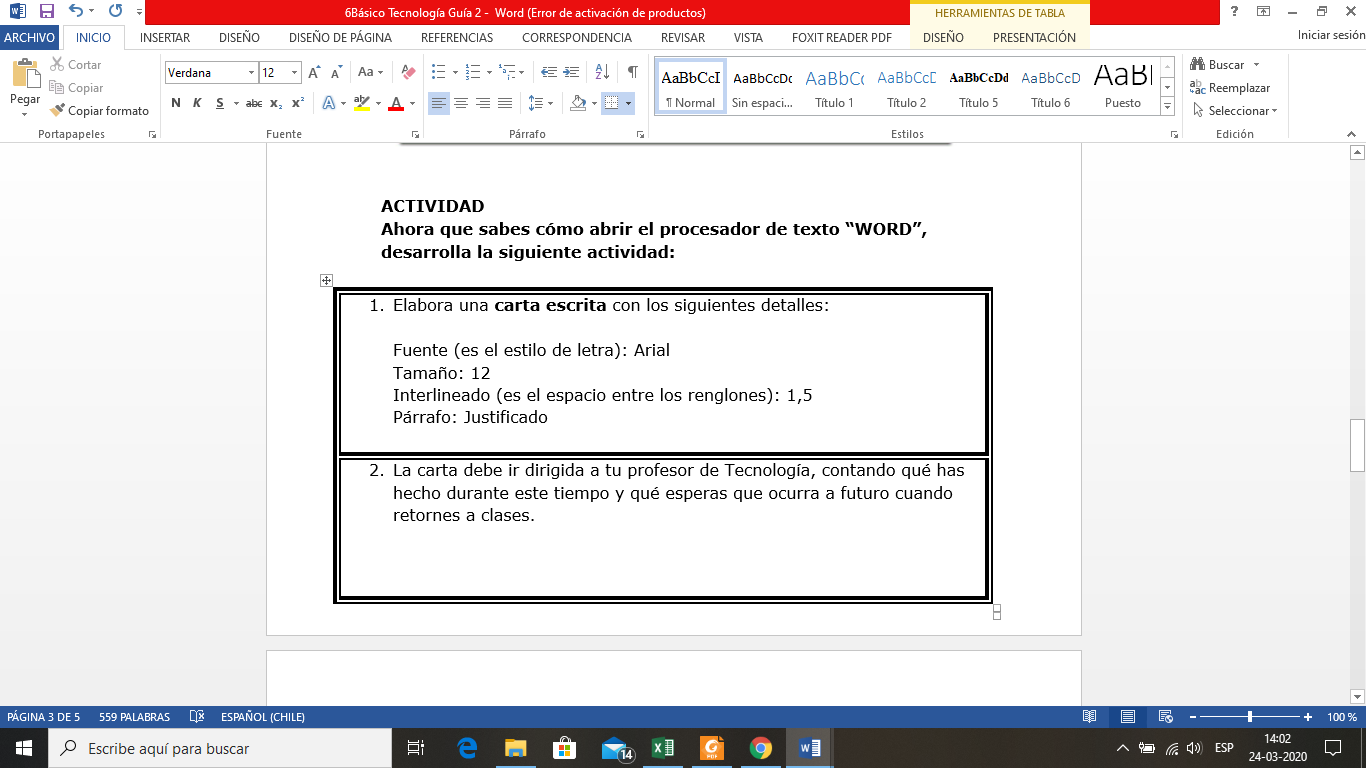 La carta debe ir dirigida a tu profesor de Tecnología, contando qué has hecho durante este tiempo y qué esperas que ocurra a futuro cuando retornes a clases.Apóyate de la siguiente tabla de conectores: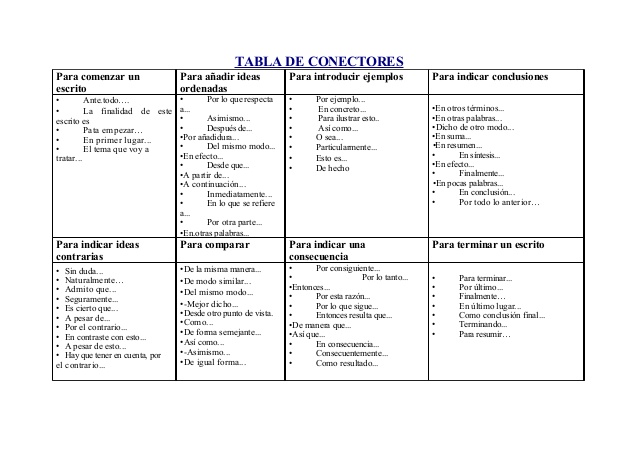 Ejemplo de cartaCARTA DE SALUDOVillarrica, 30 de marzo de 2020Estimado profesorPresente,Han sido días largos, todos los días me levanto a las 8 de la mañana para revisar mi correo, ese que usted nos planteó hacer en la actividad pasada, para ver si tengo nuevas actividades para hacer mientras pasa esto del Coronavirus o COVID 19.Durante la mañana me dedico a leer mucho, sobre todo los diarios on line y ver cómo el virus avanza en cuanto a sus cifras de contagiados, para mí no es nada alentador saber que Chile tiene más contagiados que algunos países que tienen más población. Eso da para pensar en qué estaremos haciendo mal como país, yo creo que sería bueno que todos hagan cuarentena obligatoria.Le cuento en lo personal que me he acercado más a mi papá este tiempo, creo que nuestra relación mejora. He sabido cosas que me han hecho admirarlo nuevamente. Cocino todos los días junto a él y después en la tarde jugamos Play Station. Me gana siempre. En resumen, creo que este tiempo me ha servido para crecer como persona, pero no niego que extraño salir, ir al colegio y ver a mis amigos. Espero que se encuentre usted muy bien y gracias.Periquiño de los Palotiños UrquizaAlumno de Sexto básicoColegio Pedro de Valdivia de Villarrica- Contacto telefónico: +56 987805851- Correo electrónico: Periquiñodp@gmail.com  Envía la carta como archivo adjunto al correo n.mellado.guzman@gmail.com colocando en el asunto Carta de saludo + Tu nombre y apellidoPlazo de envío: 09 de abril de 2020